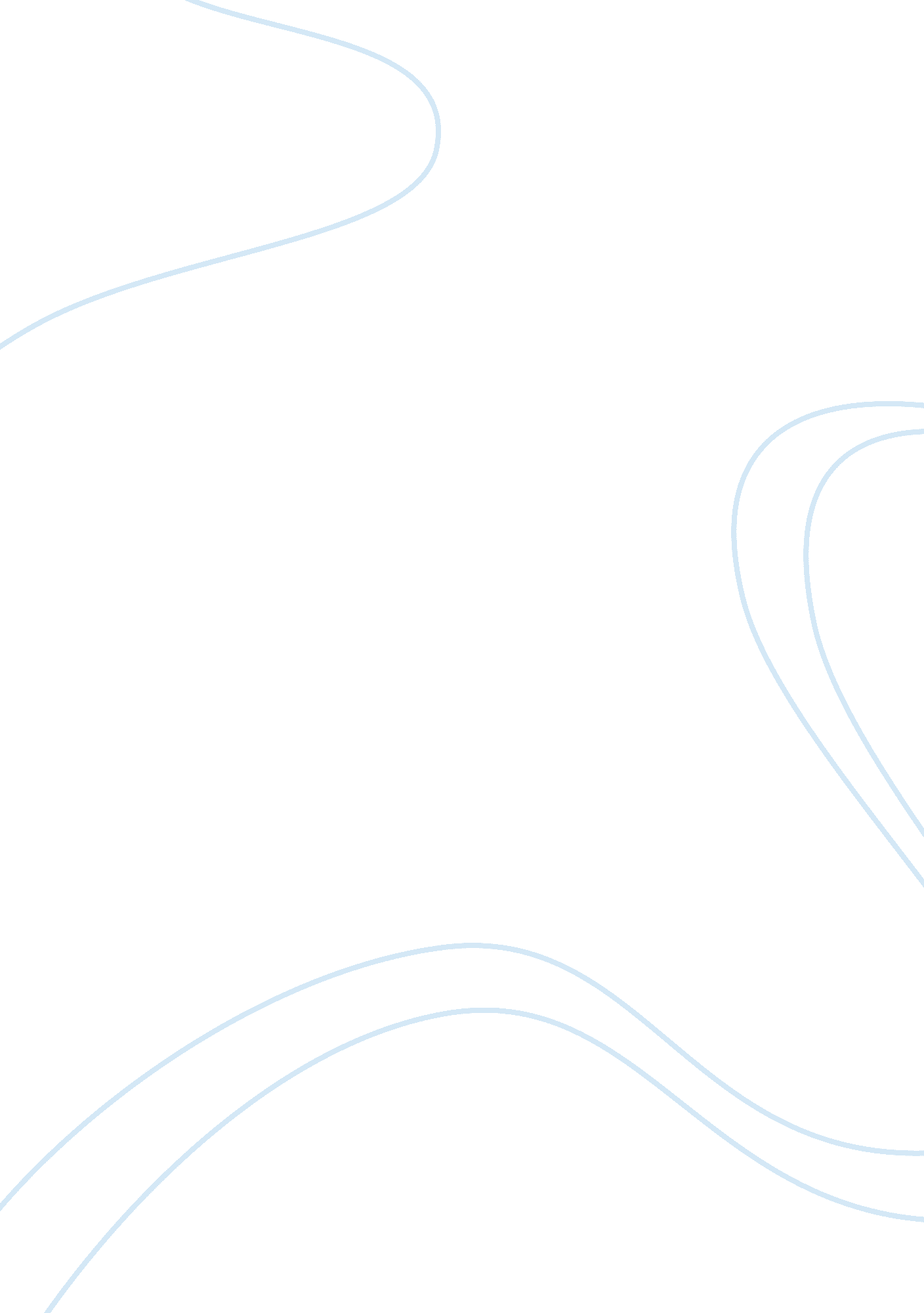 Overview of organizational behavior commerce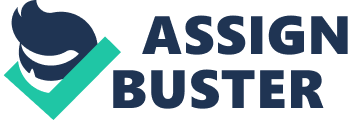 Contents Leadership Positions the Foundation: Organization behaviour is concerned with the survey of behaviour of people with in an organisational scene. It involves the apprehension, anticipation and control of human behaviour. The survey and apprehension of single group behaviour and the forms of construction in order to assist better organisational public presentation and effectivity, Theory helps in constructing generalised theoretical accounts applicable to a scope of organisation or state of affairs. J Mullins ( 2010 ) Organization consists of an person ‘ s members, the person are considered as nucleus facet of organisational behaviour and it is an indispensable for behavioural state of affairs, if there is a spread between demand of the organisation and single wants. It leads to be defeat, struggle and mutual exclusiveness. It is the map of direction to ease a proper working environment to their employees, which empowers an single satisfaction every bit good as organisational ends. In all organisation being of group is indispensable to their work and public presentation. Every member in an organisation will be portion of one or more group. In conformity with societal demands of persons Informal group arises in an organisation and people of these group may act upon each other in different manners, constructions, Leadership and hierarchies may germinate in these group. Evaluations of the group of construction an single behaviour lead to farther add-on to magnitude of organisational behaviour. 1. 3Background TCS was the innovator of India ‘ s package research centres. Master Craft, package that automatically creates codifications based on theoretical account of package and rewrites the codification based on the user ‘ s demands. Recently, a freshly developed low cost H2O purifier viz. – Sujal was manufactured locally. It played a major portion in the Tsunami catastrophe of 2004 and these filters played a critical portion. TCS was recognized as “ Large Four ” IT Services trade name in 2012 and ranked as the universe ‘ s 7th greenest company in Newsweek ‘ s Green Rankings 2011. Besides, TCS is the highest graded Asia-based company and 2nd highest ranked globally in the Information Technology & A ; Servicess company class. TCS ‘ services are presently organized into the undermentioned service lines ( per centum of entire TCS grosss in the 2011/12 financial twelvemonth generated by each several service line is shown in parentheses ) : Application development and care ( 44. 75 % ) ; Asset purchase solutions ( 3. 84 % ) ; Assurance services ( 7. 45 % ) ; Business intelligence ( 4. 55 % ) ; Business procedure outsourcing ( 11. 04 % ) ; Consulting ( 2. 58 % ) ; Technology and Industrial services ( 4. 62 % ) ; Enterprise solutions ( 11. 11 % ) ; and IT substructure services ( 10. 06 % ) Invention Labs: In 2007, TCS launched its Co-Innovation Network, a web of TCS Innovation Labs, startup confederations, University Research Departments, and venture capitalists. In add-on to TRDDC, TCS has 19 Innovation Labs based in three states. – Embedded Systems: WiMAX, WLAN – Hyderabad – Linux, Quantitative Finance – Bombay – Radio Applications and Speech/Natural Language Processing – Chennai – Business Procedure, Enterprise Mobility – Cincinnati – Technology DBProdem, Jensor, Wanem, Scrutinet, Smartest Manager are some of the assets created by TCS Innovation Labs. The TCS Innovation Lab-developed merchandise, mKrishi, won the Wall Street Journal Technology Innovation Award in 2008. It enables Indian husbandmans to have utile informations on an cheap nomadic device. Methods 2. 1 Data aggregation methods Primary Data Questionnaires was e-mailed Web hunt for whare abouts of the company, From official web site. Study internal information which was provided 2. 2ISSUES AND CHALLENGES IN TCS ( TATA CONSULTANCY SERVICES ) : BCM ( Business Continuity Management ) plays a critical function in managing issues and challenges that are carried into Tata Consultancy Services. Tata consulting services ( TCS ‘ ) concern continuity direction experts facilitate you to accomplish high handiness and flexibleness with the aid of their well established audience and execution services. The concern continuity direction needs to be more practical and standardized in order to run into its organisational tradition and Business continuity direction demands. If in instance this customization is non realistic and sensible, there will be ineffectiveness in the execution of concern continuity direction undertakings. There are some of the issues and challenges that are been identified which are based on experience in BCM planning that can potentially present concern continuity direction enterprises in a uneffective organisation if they are non addressed decently. Chiefly these issues and challenges are summarized into four chief countries: 1. Senior direction ‘ s duty and engagement. – The senior direction handover all the duty of concern continuity direction to the centre direction. – Business continuity direction enterprises are taken merely for observation intents. – Lack of confederation between production and IT – It ‘ s non following a individual Business continuity direction structure/benchmark when it is developing its BCM and tragedy betterment programs specifically when there are multiple offices in an organisation. 2. Missing of systematic apprehension of the information kineticss and dependence that are involved in informations to be recovered by the concern continuity direction. – It happens if they keep informations on the user computer science system which is outside endeavor support. – Addressing standby to the jumping site instead than concentrating on the demand to travel processs back to the restored most of import location that can be every bit ambitious as the standby itself. 3. Improper attack used in put to deathing concern continuity direction procedures – behavior a edifice broad hazard rating and non concentrating on service based hazard rating particularly when the edifice accommodate more than one system that are owned and handled by the assorted intents. – They might non hold more cognition about the concern continuity direction tools and its flow of work particularly when they are developing concern continuity direction certificates. – concentrating merely on the analysis of concern Impact by the practical countries, and non much concentrating on the wider force of a catastrophe on the complete location. 4. Improper and unsuitable premises in preparation of concern continuity and catastrophe of the programs to be recovered. – If it fails to see all applicable premises and preventative factors. There were besides some of the challenges that were faced by the human resource direction in Tata Consultancy Services. Globalization Expectations of the employees that are changed. Outsource Human Resource actions. Human Resource activities to be managed Management of diversenesss Proper reconciliation of work being. Apart from this there were besides some major challenges that were faced by the human resource section at the clip of recession it includes: Emergency program Brainstorming Improper Communication flow within the employees Quiet ambiance Proper Advices to the directors Estimate public presentation of the workers/employees Enrolling new employees and giving them proper preparation Proper communicating During recession or in such conditions the major function or the challenge for the human resource direction in Tata Consultancy Services organisation was to intact their employees for which they have to see several facets such as: Keeping Tata Consultancy services ( TCS ) staffs with the association and off from the opposition particularly during recession. Differentiation in between superior and middling employees. Redirecting their employees to assorted sections in an organisation. Recognizing and taking into consideration the demands of the employees. Motivating them and seek to maintain them busy with some work. Showing employees the long term ends that would be good for the organisation. 2. 3 Consequences 3. 1Overview of concern schemes and ends A concern end is considered as one of the important characteristics of an organisation. The assorted alterations that happens in the concern whether it is in regard to the signifier or structural alterations, in the terminal the activities run by the concern is directed towards the wagess which are set at the beginning. Initially, it sounds simple and easier and elementary in puting them, but on a wider position these ends differ from member to member working in the organisation. Harmonizing to, “ the traditional theory following Max Weber ( 1864-1920 ) saw organisations basically as tools for the accomplishment of more or less fixed ends ” . But nevertheless, “ Michels ( 1876-1936 ) pointed out in his Iron Law of Oligarchy that ends are invariably displaced in conformity with alterations in organisation ‘ s environment to guarantee organisational endurance ” . Once these inducements are set, schemes are planned and designed to accomplish them. These schemes are formulated by the top direction who are good versed in the intent and aims of the concern. Harmonizing to Hatch ( 1997 ) “ A end is the coveted consequence of an organisation that gives way to execute efficaciously, and assist the organisation to accommodate to altering fortunes with a symbolic position and committedness to possible employees, investors, and public support ” . Goals are the ground for the being of the organisation as it resolves the nature of inputs and end products, sequence of activities to be followed and eventually relationships maintained with the environment externally. And, furthermore, the higher governments guarantee that these inducements are accepted by the employees and are encouraged and motivated to follow them. The basic aims of TCS are of supplying the advanced and best in category consulting services with regard to IT and every bit good as IT- enabled solutions and services. All these ends are strategized towards the activities of the organisation. Furthermore TCS provides quantifiable results globally. Harmonizing to the Corporate Sustainability Report ( 2011-12 ) “ the organisation full services portfolio consists of Application Development and Maintenance, Business Intelligence, Enterprise Solutions, Assurance Services, Engineering and Industrial Services, IT Infrastructure Services, Business Process Outsourcing, Consulting and Asset leveraged solutions and assorted freshly services such as Mobility, Social computer science, Big Data and the Cloud. ” ( Beginning: – Tata Consultancy Services, hypertext transfer protocol: //www. tcs. com/SiteCollectionDocuments/About % 20TCS/TCS_Corporate_Sustainability_Report_2011-12_3. pdf ) Since TCS as an organisation is involved in a big figure of activities and services, it has to plan a scheme in order to accomplish the coveted ends. Schemes of Technetium: TCS ( Tata Consultancy Services ) is an organisation that largely focuses on supplying IT related informations and solutions. So it is necessary for an organisation to utilize several schemes so as to fulfill the client needs. There were multiple schemes used by the TCS from the last so many old ages which includes: Business Schemes Global Schemes Long term growing schemes Business Scheme: Tata consultancy services names its concern units as Industry Service pattern. TCS earns its maximal net incomes from the insurance section and Banking fiscal service sector. So there is no uncertainty that TCS has to once more concentrate on its concern schemes as most of the fiscal establishments in the universe are in an unbelievable amazement of subprime crisis and think of scaling up net incomes from assorted other industries. Generic concern scheme: 1. Low layout of planetary bringing 24*7 reproduction. 2. More focal points on client relationship direction and keeping clients. 3. Differentiate in low terminal sections in footings of both resources and monetary value. 4. From the past twosomes of old ages TCS has been undergoing with a scheme where they are more focusing on local demands of the consumers and their environment of concern. 5. It focuses on the CoE ( Centre of Excellence ) to increase capableness so as to construct the solutions into specific engineering structural interior decorator, virtualization, proving and service oriented. Global schemes: TCS, GNDM ( Global Network Delivery Model ) is considered as the chief pillar of the Tata Consultancy Services planetary schemes. The Global Network Delivery Model is really a planetary web that enables our bringings centres to work together on undertakings, control all our assets, work on follow the Sun theoretical account if required their regard in footings quality and accomplishments and giving same familiarity of certainty whether they work in India, China or any other parts of universe. If the planetary scheme of the TCS will be strongly observed, it will show an influencing cost of labors in China, parts of Europe and South America. Hiring the employees from same states where the concern issues and do them work at the station of manager in order to obtain the legion alterations in the concern can besides be preferred as one of the of import schemes of TCS. TCS was the first organisation to construct planetary bringing Centre in China which differentiate TCS from all other organisations. Recent accomplishment in Ireland and Latin America reveals its aspiration to construct bringing Centres of equal size turn uping outside of India. Long term growing schemes: TCS is an organisation that believes in ‘ organic growing ‘ and attains those houses which comes under TCS ‘ long term ends schemes. TCS ‘ long term scheme is to continuously broaden the nucleus it services concern by increasing its industry coverage, capablenesss of the services, geographic brand and better relationship with bing clients, making or managing old concerns and developing new concerns and proper concern solutions through common invention. Some of the cardinal basicss of this scheme are mentioned here: 1. Customer centricity 2. Global Network Delivery theoretical account 3. Strategic acquisitions 4. Non additive concern theoretical account Rather than this TCS is besides rehearsing three schemes for non additive growing: Software merchandises ( resources leveraged solutions ) Ion an it as a service solution for little and medium concern Platform based BPO services ( process cloud ) 3. 2Explanation of Organizational construction Structure is one of the most of import undertakings of any top direction. With the aid of a proper construction in the organisation non merely the division of work is divided among different degrees but besides divide the work among members every bit and coordinate work in order to accomplish the ends and aims and eventually plan the channel of communicating and the relationship between each degree. Harmonizing to Robert Duncan ( 1979 ) , “ Organization construction is more than boxes on a chart ; it is a form of interactions and co- ordinations that links the engineering, undertakings and human constituents of the organisation to guarantee that the organisation accomplishes its intent. ” Corporate Administration The Corporate Governance is said to be strong when it has the undermentioned characteristics: – overseas the concern schemes, financial answerability, equity to all stakeholders and ethical corporate behaviour. TCS follows a strong corporate administration patterns which is inherited from the 144-year old TATA Group. These patterns are set through rules based on criterions instead than on lineation imposed by ordinances. TCS has formed a Code of Conduct in the twelvemonth 2008 for all its employees including Managing Director and Executive Directors and Non-Executive Directors. As on 31st March 2012, the Board consist of 12 Directors including a Non Executive Chairman and a Non Executive Vice Chairman. Out of the 12 Directors, 6 are Independent Directors and 10 are Non Executive Directors. The Directors provides necessary revelations sing Committee places in other public companies. Overall 7 Board Meetings were held during the fiscal twelvemonth 1st April 2011 and 31st March 2012 and a spread of non more than four months is maintained between two meetings. The followers are the Board of Directors: – Name of the Member Appellation R. N. Tata Chairman S. Ramadorai Vice Chairman A. Mehta Director V. Thyagarajan Director C. M. Christensen Director R. Sommer Director Laura Cha Director V. Kelkar Director I. Hussain Director N. Chandrasekaran Chief Executive Officer & A ; Managing Director S. Mahalingam Chief Financial Officer & A ; Executive Director P. A. Vandrevala Executive Director & A ; Head, Global Corporate Affairs O. P. Bhatt Director C. P. Mistry Director ( Beginning: – Tata Consultancy Services, hypertext transfer protocol: //www. tcs. com/investors/Documents/Annual % 20Reports/TCS_Annual_Report_2011-2012. pdf ) Hierarchy It is one of the most of import facets of the organisation construction. It is referred as the system of control where higher officers control lower staff. It is the figure of authorization degrees in the organisation. In concerned with the TCS, the chief authorization degree is divided into three. At the uppermost consist of the Non- Executive Board Members. They are the chief stockholders of the company. At the center it is the Independent Board Members, who are concerned with the formation of ends and aims of the organisation. At the underside is the Executive Board Members. They concentrate on the aims and ends set up by the Independent Board Members and steer the lower directors and staff and direct and actuate them in accomplishing the set ends and aims of the organisation. Equally good as it is the responsibility of the Executive Board Members to describe the advancement of the organisation to the Non-Executive Board Members. Span of Control In a simplified signifier it refers to the line of subsidiaries who report the advancement of the company straight to a supervisor every bit good as the manner in which the supervisor can efficaciously and expeditiously steer the subsidiaries. Harmonizing to Cyril O’Donnell province that “ In every organisation it must be decided how many subordinates a superior can pull off. Students of direction have found that this figure is normally four to eight subsidiaries at the upper degrees of organisation and eight to fifteen or more at the lower degrees ” In an organisation like TCS, follows a wider span of control because one chief ground is that the company is large as it is formed from TATA Group. Second the TCS follow a tall hierarchy system. Chain of Command Chain of bid refers to the flow or concatenation of reassigning information and authorization between different degrees in the organisation. An organisation that focuses on accomplishing the pre-set ends will follow a strong and good structured concatenation of bid, so that it is ensured that the employees are guided in the right way to achieve the overall aim of the organisation. Technetium follows both line and staff types of concatenation of bid. In line manner of concatenation of bid is a manner in which the top directors guide the lower staff, whereas in staff manner of concatenation of bid wherein the staff of each section has the authorization to help member staff in their work and steer them in accomplishing the concluding aim of the organisation. Departmentalization This refers works are grouped on the footing of map, where organisation can accomplish economic system of graduated table by naming employees with shared cognition in to similar sections. This system better professional individuality and calling waies, But it in some instance it leads to Higher dysfunctional struggle besides. Within TCS there appears to be many sections such as Functions Name Selling John Lenzen Corporate Communication Pradipta Bagchi Resources & A ; Development K. Ananth Krishnan Human Resources Ritu Anand Ashok Mukherjee K. Ganesan Legal Satya Hegde Finance B. Sanyal V. Ramakrishnan Security Ravindra J. Shah Formalization Formalization is referred as the manner in which the organisation co-ordinates and controls the activities of different persons in different sections. Formalization is used to better organisation reason and through formalisation, organisation behaviour can be standardized. With the growing of the organisation, formalisation besides increases. If there is clear regulations and ordinance it is referred to extremely formalized, and if it is less it said to be low formalized. Company TCS falls into extremely formalized, because in TCS, the entry and going of work times are mentioned on infinitesimal footing, which helps to command and analyse divergent behaviour of employees. But extra formalisation leads to work emphasis and redundancy to alter. Equally good as there is a proper control and coordination in the actions carried out in the organisation. Centralization & A ; Decentralization This is concerned with determinations. In centralised organisation determinations are taken by the top hierarchy, and in decentralised construction employees take portion in determination devising procedure. If the organisation is large it becomes hard to be centralized construction, because it is hard to build policies, which can bring in every state of affairs. As like formalisation decentalisation besides addition with growing of organisation. In TCS employees are extremely empowered, TCS encourage unfastened communicating. Many times senior employees were invited to Board to show specific subjects under treatment. ( . Questionnaire ) TCS besides have WHISTLE blower policy, which emphasis to describe unethical behaviour to chair individual of audit commission. 3. 3 Analysis of Organizational Culture Culture is considered as one of the most of import characteristic of the organisation. It is dealt as the personality of the organisation. In simple words, civilization is defined as the clear apprehension of how things are done in the organisation. Harmonizing to Edgar Schein ( 1983 ) – ” The form of basic premises that a given group invents, discovers or develops in larning to get by with jobs of external version and internal integrating which worked good plenty to be considered valid and hence taught to new members as the right manner to comprehend, believe and experience in relation to those jobs ” Ann Cunliffe ( 2008 ) has given four grounds which states that the organisational construction is of import ; which are: – “ It shapes the image that the populace has of an organisation It influences organisational public presentation It provides way for the company It helps pull and retain motivated staff ” Cameron and Quinn ( 1999 ) developed an organisation civilization based on a theoretical theoretical account called “ Competing Values Framework ” . This theoretical account states that whether an organisation focuses on internally or externally or whether it follows the method of flexibleness and individualism or stableness and control. This model is based on four civilization types, which are: – Kin Adhocracy Market and Hierarchy Degree centigrades: UsersSanuDocumentsMBA BANKING & A ; FINANCEORGANISATION AND PEOPLEASSIGNMENTSstructure. JPG ( Beginning: – Relation between Organizational Culture and Cultural Intelligence hypertext transfer protocol: //www. managementmarketing. ro/pdf/articole/213. pdf ) Based on this theoretical account we can see TCS as a blend of Clan, Adhocracy, Hierarchy, Market. Because it is clearly apparent TCS is formed the chief TATA Group, so it is considered as a large household where people portion and larn a batch among them. They work on a major rule of squad work. On the footing of a study conducted with the aid of the questionnaire, we have a clear thought that the company follows the adhocracy policy because it emphasis on the employees being originative and adventuresome and the assorted degree directors engage themselves in taking hazard and are seemed to be really advanced. Market type is besides found in the organisation chosen for survey. As it is clear from the one-year study, that, the directors are end oriented and the employees are competitory every bit good as their outlooks are high. Finally with the hierarchy type, it is clear from the organisational construction followed in the organisation. 3. 4 Critical Evluation of Management and leading Harmonizing Judge and Robbins ( 2010 ) , leading is defined as a characteristic that enables one to animate a group to recognize a common end or involvement. The survey is carried out on the footing of five rules of Peter Drucker which are: – Set ‘ s aims Organises Motivates and communicates Measures Develops people Tcs follows a blend of Participative and benevolent important leading system. Leader system differs on the footing of determinations, TCS has open communicating system towards Authority, stakeholders and employee, The on the job civilization of TCS is based on informal communicating which enables the staff to hold smooth and relaxed communicating with the top degree mangement, which ensures answerability of whole organisation, harmonizing to norms The board of managers should inform companys concern and information to its portion holders in conformity with their understandings, . And there is chance for employees besides to compose employees concerns to MD/CEO, which will inturn topographic point it before executive commission appointed by board, And take determinations on employee concern if it is required. ( TCS one-year study ) . TCS Leadership knows in staff engagement in Business betterment program is really of import, So they invite senior employees to Board to show specific subjects under treatment, But ultimate decions will be made by management. If we consider TCS on the footing of leading grid, its direction manner attain mark of 5 for people and production. TCS has a figure of lineations intended for brand out and compensating staffs. In adding to a prescribed accessible wage and grasp construction baptized GEMS, here are several wagess like Star of the Month, On the Advert Reward, Ability awards, Young pioneer award, long service award and grasp certifications that recognize and reward good public presentation. Operative retaining and inducement are significantly aided over quicker rendezvous with workers and by furthering a spirit of community, through shared activities outside of work. TCS frequenter ‘ s field daies and community assemblies at each vicinity hence workers and their families take up with underneath informal scenes. Alternate medium intended for staffs and their families to take part in and develop sense of chumminess is Maitre, which harnesses their energy and avidity to accept events designed for the betterment of the native groups and the environment Every individual desires used for career advancement, hence supplying to these aspirations, animating Staffs towards recognize their latent and given that them through a expectable roadmap besides needed setups designed for peculiar growing is important to recollective squads. Individually from proficient aptitude growing, here is moreover abundant accent on indulgent abilities growing incorporating squad construction, imaginative and originative thoughtful, annoyed cultural version etc. TCS has proper sequence program, it occurs in all phases such as in a concern degree unit, at undertaking degree, account degree and even at corporate degree. At the top degree, be aftering for the success of senior direction is straight revised by the Executive Committee of the Board. Organizations Heads are invited to Board Meetings in order to give presentations from clip to clip so as to update the systems. This delivers a opportunity for the Board members to interact with their Senior Executives intermittently and abilities to assist them place suited internal replacements and supply feedback. In these last four decennaries, TCS has gone through two CEO-level conversions, the last one in October 2009. Culture rating of direction and leading: A engineering phase is required for the corporate community to “ pull off through Trade development and impartial via Business trades ” by strategic degree. The operation is required for concern divergency, g-localization ( globalisation with a native support ) and mergers and skills inflict sole engineering undertakings intended for any house. These undertakings are an undeviating consequence of the old accomplishment extension inside the information engineering eco agreement of the enterprises. The technique is gives cost-effectiveness, budgets, and concern facets factual life affairs through period to market place and operation efficaciousnesss. A circumstance is required for an association which is supplying trade centric engineering. The few chief of import market place drivers/ important tendencies Information memory and turning Operating differentiation Enactment focused concern state Business and information engineering coaction Uniformity understanding Separating client experience Capability to take consequence on the fly What TCS Provides TCS Business Procedure Managing Approach Flourishs on authorization and populaces Acclimates towards inaugural demands Protections the scheme via achievement Supports the “ Object big, and Construct measure by measure ” doctrine Enterprises uninterrupted process advancement This attack is created by our verified methodological analysis and mellowness rating and development archetypal aids. Business worth: Tata consultancy services assistances evaluation the importance of your concern and information engineering with engagement grouped over old ages of conveying to clienteles merely what the enterprise demands. The BPO section of TCS is focus on how to assist you to finish a separating clients see through conceptualizing concern developments and bettering them. TCS is besides supplying a leveraging our industry skills which means you can conviction TCS to back up you anticipate your concern through further certainty than concluded. The Tata Consultancy Services plans societal transmutation is hard deprived of the leading of the top degree decision makers, so Tata formed the Tata Group Innovation Forum ( TGIF ) , a 12 chap ‘ s board of heads Tata Group leaders and some selected CEOs of the autonomously track houses. TCS formed several web and leaders are adept how to direct an secret agent ‘ s impression: incremental innovation are controlled and sponsored by the trade unit in which impression created ; platform-level innovation that might be prolong an standing proposing through individual of the mob ‘ s 19 world-wide innovation research labs, chief-edge geographic expedition Centres concentrated on peculiar engineering parts or trade sectors. TCS has moreover combined innovation interested in its ceremonial one time a twelvemonth rating process, making it individual out of nine categories on which employees are appraised. If a member triumphs the house ‘ s Young Innovator Award, he or she will takes excess salary knock. This award gives an so hastes for your bearer path. Leadership Positions the Foundation: The Chief Executive Officer ( CEO ) is the foundation of first strength to organize an ethos of innovation. He or she necessities to pass on the significance of innovation straight to heads and to joy a fertile strength, every bit good as those that abortive so once more were brave attempts. In a beleaguered effort to build its capableness for discovery innovation, TCS appointed more PhD alumnuss. Then once more about speaking, the processs are every bit important as the people when it derives to building an ethos of innovation. Construct Invention addicted to the Organization. An ethos of innovation wo n’t takings kernel if you do n’t do certain perfect construction designed for appreciative and finance planning, as an illustration, or an operative unfavorable judgment process that contains innovation standards. Use Societal Broadcasting to hit thought and Boost Collaborations. In add-on to Idea Max which becomes to wholly Tata companies from September, TCS generated impartial Ask, a phase that permits staffs to interest and solution jobs internally. The leading doctrine of TCS is really low and that derives get downing from the doctrine of the company. The assets of TCS house are people. If we are really successful that ‘ s merely for our peoples are successful. You need to do certain individuals who are independently playing their device can play all right, but so they besides essential associated with a greater ambition-in which cause you get your symphonic music. 4. Decision and Recommendations 4. 1 Decision Every organisation success depends on the schemes that they use to transport out their concerns. In today ‘ s age of specialisation and competitory universe the organisation largely depends on its employees and the direction. Through the analysis we have noticed that TCS had a good repute in footings of high quality employees and fulfilling their clients. After our research on Tata consultancy service what have we noticed that organisation behaviour play a critical function for every successful organisation and Tata consultancy IT section are believe to work in a group formed to acquire out some advanced schemes and concern attacks. These attacks are heightening company ‘ s civilization in a more efficacious manner. 4. 2 Recommendations 